Squirrels Homework – 24.09.2021MathsPlease answer the questions below in your books:1. Use the number-line to help you answer the questions: 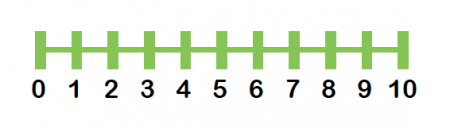 One less than 6 One less than 9 One less than 12. Can each hand get a glove?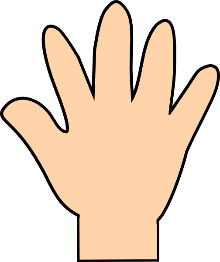 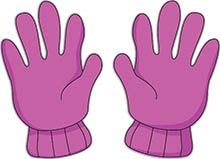 3. Figure out the numbers of each group of objects and use the correct phrase. 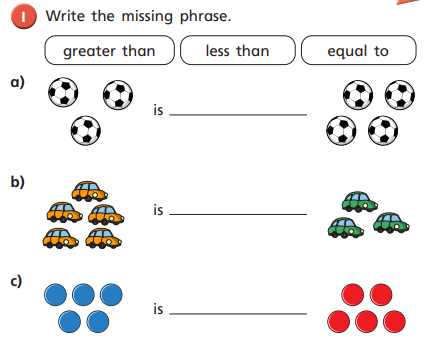 